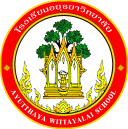 กิจกรรมโรงเรียนอยุธยาวิทยาลัย ปีการศึกษา 2562ชื่อกิจกรรม :  ส่งเสริมและพัฒนาบุคลากร กลุ่มบริหารงบประมาณ ความสอดคล้องกับยุทธศาสตร์ กลยุทธ์ และนโยบาย :ยุทธศาสตร์ชาติ 20 ปี (พ.ศ.2560-2579) ด้านที่ 3	ยุทธศาสตร์กระทรวงศึกษาธิการ ฉบับที่ 12 ปีการศึกษา 2560-2564  ข้อที่ 2	นโยบายของ สพฐ. ข้อที่ 3	ยุทธศาสตร์ สพม. เขต 3  ข้อที่ 3เกณฑ์คุณภาพโรงเรียนมาตรฐานสากล ข้อที่ 2 	มาตรฐานการประกันคุณภาพภายใน  มาตรฐานที่ 2  กลยุทธ์ของโรงเรียนอยุธยาวิทยาลัย ปีการศึกษา 2562-2564 ข้อที่ 4โครงการหลักของโรงเรียน โครงการที่ 4   ตัวชี้วัดที่ 4.1 และ 4.2ลักษณะกิจกรรม :   กิจกรรมต่อเนื่อง   กิจกรรมใหม่	ชื่อผู้รับผิดชอบกิจกรรม :  นายธีรวีร์  แพบัว กลุ่มบริหารงานที่รับผิดชอบ : กลุ่มบริหารงานบุคคลหลักการและเหตุผล  การบริหารและจัดการองค์กรที่มีคุณภาพบุคลากรเป็นปัจจัยที่สำคัญที่สุดในการพัฒนาให้มีคุณภาพ โรงเรียนจึงจำเป็นต้องมีการพัฒนาบุคลากรเพื่อเพิ่มพูนความรู้ ประสบการณ์ในด้านต่าง ๆ อย่างต่อเนื่องและสม่ำเสมอ เพื่อให้เกิดประสิทธิภาพและคุณภาพในการบริหารจัดการ	ปัจจุบันการพัฒนาบุคลากรมีหลายรูปแบบ เช่น การส่งบุคลากรเข้ารับการอบรม การศึกษาดูงาน การศึกษาด้วยตนเองจากแหล่งข้อมูลต่าง ๆ ล้วนเป็นการเพิ่มพูนความรู้ความสามารถด้านต่าง ๆ ให้บุคลากรของโรงเรียน ซึ่งการพัฒนาจากประสบการณ์ตรงให้กับบุคลากรผู้ได้รับการพัฒนาจะแลกเปลี่ยนประสบการณ์ได้รับความรู้ต่าง ๆ ที่ได้รับ กลับมาพัฒนางานที่ตนเองรับผิดชอบอย่างมีประสิทธิภาพ	กลุ่มบริหารงบประมาณ โรงเรียนอยุธยาวิทยาลัย ได้ตระหนักถึงความสำคัญของการส่งเสริมและพัฒนาบุคลากรจึงได้จัดกิจกรรมดังกล่าวขึ้น เพื่อส่งเสริมศักยภาพให้กับบุคลากร อันจะก่อให้เกิดแนวทางในการพัฒนาตนเอง สู่การพัฒนางานและองค์กรต่อไป2.  วัตถุประสงค์  2.1 เพื่อพัฒนาครูผู้สอนให้มีสมรรถนะหลักและสมรรถนะประจำสายงานอยู่ในระดับดี2.2 เพื่อพัฒนาครูและบุคลากรให้มีความเชี่ยวชาญทางวิชาชีพ มีความรู้ ความสามารถและทักษะตามมาตรฐานตำแหน่ง3.  ตัวชี้วัดความสำเร็จ4.1 ครูร้อยละ 80 มีสมรรถนะหลักและสมรรถนะประจำสายงานอยู่ในระดับดี4.2 ครูและบุคลากรร้อยละ 80 ที่ได้รับการพัฒนาให้มีความเชี่ยวชาญทางวิชาชีพ  มีความรู้ ความสามารถและทักษะตามมาตรฐานตำแหน่ง4. เป้าหมาย/ ผลผลิต 	4.1  เชิงปริมาณ  ครูและบุคลากรทางการศึกษา กลุ่มบริหารงบประมาณ จำนวน 40 คน เข้าร่วมกิจกรรม	4.2  เชิงคุณภาพ  1. ครูร้อยละ 80 มีสมรรถนะหลักและสมรรถนะประจำสายงานอยู่ในระดับดี2. ครูและบุคลากรร้อยละ 80 ที่ได้รับการพัฒนาให้มีความเชี่ยวชาญทางวิชาชีพ มีความรู้ ความสามารถและทักษะตามมาตรฐานตำแหน่ง5. สถานที่ดำเนินการ	โรงเรียนอยุธยาวิทยาลัย6. ระยะเวลาดำเนินงาน	1 พ.ค. 2562 – 31 มี.ค. 25637. ขั้นตอนการดำเนินกิจกรรม8. งบประมาณดำเนินการ      รวมทั้งสิ้น  16,000    บาท    โดยแบ่งเป็น	   งบอุดหนุนรายหัว				จำนวน      16,000      บาท		   งบพัฒนาผู้เรียน				จำนวน...........................บาท		   เงิน บ.ก.ศ.					จำนวน...........................บาท		   งบประมาณอื่น โปรดระบุ            		จำนวน...........................บาท      9. การติดตามและประเมินผล10.  ผลที่คาดว่าจะได้รับ1. ครูร้อยละ 80 มีสมรรถนะหลักและสมรรถนะประจำสายงานอยู่ในระดับดี2. ครูและบุคลากรร้อยละ 80 ที่ได้รับการพัฒนาให้มีความเชี่ยวชาญทางวิชาชีพ มีความรู้ ความสามารถและทักษะตามมาตรฐานตำแหน่งประมาณการงบประมาณที่ใช้ชื่อกิจกรรม  ส่งเสริมและพัฒนาบุคลากร กลุ่มบริหารงบประมาณกลุ่มบริหารงบประมาณที่ขั้นตอนการดำเนินกิจกรรมงบประมาณงบประมาณงบประมาณงบประมาณงบประมาณระยะเวลาดำเนินการชื่อผู้รับผิดชอบชื่อผู้รับผิดชอบที่ขั้นตอนการดำเนินกิจกรรมอุดหนุน     รายหัว(บาท)พัฒนาผู้เรียน(บาท)บ.ก.ศ.(บาท)อื่นๆ ระบุ  (บาท)รวม(บาท)ระยะเวลาดำเนินการชื่อผู้รับผิดชอบชื่อผู้รับผิดชอบ1.Plan (วางแผน)Plan (วางแผน)Plan (วางแผน)Plan (วางแผน)Plan (วางแผน)Plan (วางแผน)Plan (วางแผน)Plan (วางแผน)Plan (วางแผน)1.- ประชุมคณะกรรมการดำเนินงาน- เขียนกิจกรรม- กำหนดบทบาทหน้าที่ในการปฏิบัติกิจกรรม-----1 พ.ค. 62นายธีรวีร์   แพบัว นายธีรวีร์   แพบัว 2.Do (ปฏิบัติตามแผน)Do (ปฏิบัติตามแผน)Do (ปฏิบัติตามแผน)Do (ปฏิบัติตามแผน)Do (ปฏิบัติตามแผน)Do (ปฏิบัติตามแผน)Do (ปฏิบัติตามแผน)Do (ปฏิบัติตามแผน)Do (ปฏิบัติตามแผน)2.- ศึกษาดูงาน ณ โรงเรียนระยองวิทยา จังหวัดระยอง16,000---16,00016 พ.ค. 62 – 31 ก.ค. 63นายธีรวีร์   แพบัวนายธีรวีร์   แพบัว3.Check (ตรวจสอบการปฏิบัติตามแผน)Check (ตรวจสอบการปฏิบัติตามแผน)Check (ตรวจสอบการปฏิบัติตามแผน)Check (ตรวจสอบการปฏิบัติตามแผน)Check (ตรวจสอบการปฏิบัติตามแผน)Check (ตรวจสอบการปฏิบัติตามแผน)Check (ตรวจสอบการปฏิบัติตามแผน)Check (ตรวจสอบการปฏิบัติตามแผน)Check (ตรวจสอบการปฏิบัติตามแผน)3.- ประเมินผลการจัดกิจกรรม- ประเมินความพึงพอใจ-----16 พ.ค. 62 – 31 ก.ค. 63นางสาววรรณิภาเฉลิมหมู่นางสาววรรณิภาเฉลิมหมู่4.Act (ปรับปรุงแก้ไข)Act (ปรับปรุงแก้ไข)Act (ปรับปรุงแก้ไข)Act (ปรับปรุงแก้ไข)Act (ปรับปรุงแก้ไข)Act (ปรับปรุงแก้ไข)Act (ปรับปรุงแก้ไข)Act (ปรับปรุงแก้ไข)Act (ปรับปรุงแก้ไข)4.- ประชุมคณะกรรมการดำเนินงาน-----ส.ค. 63นายธีรวีร์   แพบัวนายธีรวีร์   แพบัว5.สรุปกิจกรรมและรายงานผล                                                                   สรุปกิจกรรมและรายงานผล                                                                   สรุปกิจกรรมและรายงานผล                                                                   สรุปกิจกรรมและรายงานผล                                                                   สรุปกิจกรรมและรายงานผล                                                                   สรุปกิจกรรมและรายงานผล                                                                   สรุปกิจกรรมและรายงานผล                                                                   สรุปกิจกรรมและรายงานผล                                                                   สรุปกิจกรรมและรายงานผล                                                                   สรุปกิจกรรมและรายงานหลังจากเสร็จกิจกรรม-----ภายใน15 วันหลังจัดกิจกรรมภายใน15 วันหลังจัดกิจกรรมนายธีรวีร์   แพบัวรวมรวม16,00016,000ตัวชี้วัดความสำเร็จวิธีวัดและประเมินผลเครื่องมือวัดและประเมินผลผู้รับผิดชอบครูร้อยละ 80 มีสมรรถนะหลักและสมรรถนะประจำสายงานอยู่ในระดับดีประเมินการปฏิบัติงานแบบประเมินการปฏิบัติงานนายธีรวีร์   แพบัวครูและบุคลากรร้อยละ 80 ที่ได้รับการพัฒนาให้มีความเชี่ยวชาญทางวิชาชีพ  มีความรู้ ความสามารถและทักษะตามมาตรฐานตำแหน่งประเมินการปฏิบัติงานแบบประเมินการปฏิบัติงานนายธีรวีร์   แพบัวผู้เสนอกิจกรรมผู้ตรวจกิจกรรม     ลงชื่อ................................................(นายธีรวีร์  แพบัว) ตำแหน่ง ครู     ลงชื่อ ......................................................  (นางสาวเสาวนีย์  บุญบำรุง)เจ้าหน้าที่แผนงานกลุ่มบริหารงบประมาณหัวหน้าโครงการหลักหัวหน้าโครงการหลัก                                        ลงชื่อ.................................................(นางศรศมน  มรุตัณฑ์)หัวหน้ากลุ่มงานบริหารบุคคล                                        ลงชื่อ.................................................(นางศรศมน  มรุตัณฑ์)หัวหน้ากลุ่มงานบริหารบุคคลผู้เห็นชอบโครงการผู้เห็นชอบโครงการ                                     ลงชื่อ ...................................................(นายอนันต์  มีพจนา)รองผู้อำนวยการกลุ่มงานบริหารวิชาการ                                     ลงชื่อ ...................................................(นายอนันต์  มีพจนา)รองผู้อำนวยการกลุ่มงานบริหารวิชาการหัวหน้างานแผนงานหัวหน้างานแผนงานลงชื่อ.................................................(นายสรรพสิทธิ์  โกศล)หัวหน้างานนโยบายและแผนงาน    ลงชื่อ.................................................(นายสรรพสิทธิ์  โกศล)หัวหน้างานนโยบายและแผนงาน    ผู้ตรวจสอบงบประมาณผู้ตรวจสอบงบประมาณลงชื่อ .................................................... (นายสมใจ  พัฒน์วิชัยโชติ)รองผู้อำนวยการกลุ่มบริหารงบประมาณลงชื่อ .................................................... (นายสมใจ  พัฒน์วิชัยโชติ)รองผู้อำนวยการกลุ่มบริหารงบประมาณผู้อนุมัติโครงการผู้อนุมัติโครงการ(    )  อนุมัติ               (    )  ไม่อนุมัติลงชื่อ .........................................................(นายวรากร  รื่นกมล)ผู้อำนวยการโรงเรียนอยุธยาวิทยาลัย(    )  อนุมัติ               (    )  ไม่อนุมัติลงชื่อ .........................................................(นายวรากร  รื่นกมล)ผู้อำนวยการโรงเรียนอยุธยาวิทยาลัยที่รายการจำนวนหน่วยราคาต่อหน่วยรวมเป็นเงินประเภทของงบประมาณที่ใช้1.จัดจ้างมินิบัส จำนวน 40 ที่นั่ง (เดินทาง 2 วัน 1 คืน)1 คัน15,00015,000เงินอุดหนุนรายหัว2.ค่าของที่ระลึก1 ชุด1,0001,000เงินอุดหนุนรายหัวรวมเงิน (หนึ่งหมื่นหกพันบาทถ้วน)รวมเงิน (หนึ่งหมื่นหกพันบาทถ้วน)รวมเงิน (หนึ่งหมื่นหกพันบาทถ้วน)รวมเงิน (หนึ่งหมื่นหกพันบาทถ้วน)16,000